EXECUTIVE COMMITTEE OF
  THE MULTILATERAL FUND FOR THE
  IMPLEMENTATION OF THE MONTREAL PROTOCOL
Eighty-second MeetingMontreal, 3-7 December 2018ANNOTATED PROVISIONAL AGENDAOpening of the meetingOpening remarks by the Chairperson of the Executive Committee.Organizational mattersAdoption of the agendaDocument UNEP/OzL.Pro/ExCom/82/1 contains the provisional agenda for the 82nd meeting.Issues to be addressed: NoneThe Executive Committee may wish to adopt the agenda of the meeting on the basis of the provisional agenda contained in document UNEP/OzL.Pro/ExCom/82/1 and, if necessary, as amended verbally at the plenary.Organization of workThe Chairperson will propose to the plenary the organization of work.Secretariat activitiesDocument UNEP/OzL.Pro/ExCom/82/2 presents a report on the activities of the Secretariat since the 81st meeting of the Executive Committee. A letter from the Multilateral Fund by the Multilateral Organisation Performance Assessment Network (MOPAN) regarding the assessment of the Multilateral Fund is attached to the document.Issues to be addressed:Guidance from the Executive Committee on the assessment of the Multilateral Fund by MOPANThe Executive Committee may wish to consider whether the assessment of the Multilateral Fund for the Implementation of the Montreal Protocol, proposed by the Multilateral Organisation Performance Assessment Network (MOPAN), could be undertaken.Financial matters Status of contributions and disbursementsDocuments UNEP/OzL.Pro/ExCom/82/3 provides information on the status of the Fund as recorded at UNEP as at 12 October 2018. The fund balance stood at US $108,841,602, after taking into account all of the funds approved by the Executive Committee, up to and including the 81st meeting. The document also provides an update on actions on outstanding contributions. An update on the contributions will be provided at the 82nd meeting.Issues to be addressed: Outstanding contributions of Kazakhstan The Executive Committee may wish: To note the report of the Treasurer on the status of contributions and disbursements, the information on promissory notes, and the countries that opted to use the fixed-exchange-rate-mechanism during the 2018-2020 triennium, contained in document UNEP/OzL.Pro/ExCom/82/3;To urge all Parties to pay their contributions to the Multilateral Fund in full and as early as possible; andTo request the Chief Officer and the Treasurer to continue following up with Parties that had outstanding contributions for one triennium or more and to report back to the 83rd meeting.Report on balances and availability of resourcesDocument UNEP/OzL.Pro/ExCom/82/4 presents a summary of the funds being returned by the bilateral and implementing agencies. It includes data from all projects with balances that have been held for over 12-month following completion of the project, and addresses balances to be returned against by-decision projects. It indicates that US $113,740,029 is available for approvals at the 82nd meeting, after taking into account the Fund’s balance, the return from the Secretariat’s 2017 unspent budget, and the total amount returned by implementing agencies. An update on the balance and availability of resources will be provided at the 82nd meeting.Issues to be addressed: NoneThe Executive Committee may wish: To note:The report on balances and availability of resources contained in document UNEP/OzL.Pro/ExCom/82/4;That the net level of funds being returned to the 82nd meeting by the implementing agencies was US $3,102,557, consisting of US $109,231, plus agency support costs of US $8,619 from UNDP; US $1,248,220, plus agency support costs of US $108,993 from UNEP; US $1,241,267, plus agency support costs of US $90,757 from UNIDO, and US $220,000 plus agency support costs of US $75,470 from the World Bank; That UNEP held balances of US $158,200, including agency support costs, in not-committed balances, for one project completed over two years previously; That UNEP held balances of US $301,042, including agency support costs, for seven ODS projects;That UNIDO held balances of US $12,773, including agency support costs, for two ODS alternatives survey projects;That the net level of funds and agency support costs due to be returned by the bilateral agencies to the 82nd meeting was US $121,266, consisting of: US $120,723 from the Government of France and US $543 from the Government of Spain;The Governments of France’s and Spain’s return of accrued interest of US $3,774 and US $5,399, respectively, which would be considered additional income to the Fund;That the Government of Japan held US $63, including agency support costs, in committed balances, for one completed project;That the Government of Spain held US $3,092, including agency support costs, in committed balances, for one completed project.To request:Bilateral and implementing agencies to disburse or cancel commitments not needed for completed projects and projects completed “by decision” of the Executive Committee, and to return balances to the 83rd meeting; UNEP and UNIDO to return the outstanding balances for ODS alternatives survey projects before the 83rd meeting, in line with decision 80/75(c)(i); and The Treasurer to offset US $124,497 against the Government of France’s approvals at the 82nd meeting or to follow up with the Government of France on the return, in cash, of US $124,497 referred to in sub-paragraphs (a)(vi) and (vii) above.Status of additional contributions to the Multilateral Fund and availability of resources (decision 81/3 (c))Document UNEP/OzL.Pro/ExCom/82/5 provides information on the status of the additional contributions, pledged by a group of donor countries to provide fast-start support for the implementation of the HFC phase-down, pursuant to decision 81/3(c). As at 11 September 2018, the Treasurer had received US $25,513,071 from 17 countries, of which US $22,590,700 has been disbursed. The balance available for programming at the 82nd meeting is US $2,408,771.Issues to be addressed: Requirement to disburse the balance of US $2,408,771 at the 82nd meetingThe Executive Committee may wish:To note:The report of the Treasurer on the status of additional contributions to the Multilateral Fund and availability of resources contained in document UNEP/OzL.Pro/ExCom/82/5;With appreciation that 17 non-Article 5 countries had paid the additional contributions that they had pledged to provide fast-start support for implementation of the HFC phase-down; andTo request the Treasurer, at the 83rd meeting, to continue reporting on the status of the additional contributions received for fast-start support separately from other pledged contributions to the Multilateral Fund.Accounts of the Multilateral FundFinal 2017 accounts Document UNEP/OzL.Pro/ExCom/82/6 contains the final accounts of the Multilateral Fund for the year ended 31 December 2017.Issues to be addressed: NoneThe Executive Committee may wish: To note the final financial statements of the Multilateral Fund as at 31 December 2017, prepared in accordance with the International Public Sector Accounting Standards, contained in document UNEP/OzL.Pro/ExCom/82/6; andTo request the Treasurer to record in the 2018 accounts of the Multilateral Fund the differences between the implementing agencies’ provisional 2017 financial statements and their final 2017 statements as reflected in Table 1 of the document UNEP/OzL.Pro/ExCom/82/6. Reconciliation of the 2017 accountsDocument UNEP/OzL.Pro/ExCom/82/7 provides information on the reconciliation of the 2017 accounts with the financial data of the implementing agencies in their annual progress and financial reports as at 31 December 2017, and the Secretariat’s Inventory of Approved Projects database. It also provides the outstanding reconciling items.Issues to be addressed: Outstanding reconciling items between the progress report and final accounts for UNEP of US $15,528,515 in expenditures, and for UNIDO of US $60,213 in expenditures.The Executive Committee may wish: To note the reconciliation of the 2017 accounts contained in document UNEP/OzL.Pro/ExCom/82/7;To request the Treasurer to deduct from future transfers:To UNDP, US $634,258, on account of an interest income reported in its 2017 final accounts that had yet to be offset against new approvals;To the World Bank, US $122,167, on account of an investment income reported in its 2017 final accounts that had yet to be offset against new approvals;To request UNDP to make an adjustment of US $410,975 in its 2018 progress report, representing interest from the HCFC phase-out management plan (HPMP) for China, adjusted in UNDP’s income but not reflected in its 2017 progress report;To request UNIDO:To make an adjustment of US $38,693 in its 2018 progress report representing income recorded in 2017 accounts with balances returned only in 2018;To reflect in its 2018 accounts, US $2,069,358 in 2017 income not to be recorded in 2017; and US $61,894, representing interest from the HPMP for China that had been offset but not reflected in its 2017 accounts;To request the World Bank to make an adjustment of US $4,813 in its 2018 progress report, representing funds returned from an investment income of a project (CPR/PHA/73/INV/551);To note that the following 2017 outstanding reconciling items would be updated prior to the 84th meeting by relevant implementing agencies:Differences of US $6,117 in income and US $60,213 in expenditures between UNIDO’s progress report and final accounts;Differences of US $135,299 in income between the World Bank’s progress report and final accounts;To request UNEP to submit a revised 2017 progress report to the 83rd meeting with a view to completing the 2017 reconciliation of accounts exercise, noting the following outstanding reconciling items:Differences of US $7,357 in income between UNEP’s progress report and final accounts;Differences of US $15,528,515 in expenditures between UNEP’s progress report and final accounts;To note the standing reconciling items as follows:UNDP, for unspecified projects, in the amounts of US $68,300 and US $29,054;The World Bank, for the following projects implementing with other bilateral agencies where applicable:The bilateral cooperation of the Government of Japan (THA/PHA/68/TAS/158), in the amount of US $342,350;The bilateral cooperation of the Government of Sweden (THA/HAL/29/TAS/120), in the amount of US $225,985;The bilateral cooperation of the Government of the United States of America (CPR/PRO/44/INV/425), in the amount of US $5,375,000; The bilateral cooperation of the Government of the United States of America (CPR/PRO/47/INV/439), in the amount of US $5,375,000; andThe Thailand chiller project (THA/REF/26/INV/104), in the amount of US $1,198,946.Approved 2019, 2020 and proposed 2021 budgets of the Fund SecretariatDocument UNEP/OzL.Pro/ExCom/82/8 provides information on the approved 2018, revised 2019 and 2020 budgets, and the proposed 2021 budget of the Fund Secretariat submitted for consideration by the Executive Committee. The document contains a proposal to revise some budget lines in the 2019 and 2020 budget, which would result in a reduction of US $429,235 and indicates the return of US $1,665,431 to the 82nd meeting.Issues to be addressed: NoneThe Executive Committee may wish: To note:The document on the approved 2018, revised 2019 and 2020, and proposed 2021 budgets of the Fund Secretariat contained in UNEP/OzL.Pro/ExCom/82/8;That US $11,005 in expenditures not recorded in the 2017 accounts had been reallocated to the 2018 budget;The return of US $1,665,431 (US $1,631,096 from the approved 2017 budget for the Secretariat and US $34,335 from the approved 2017 budget for the monitoring and evaluation work programme) to the Multilateral Fund at the 82nd meeting;The return of US $58,470 from the 2019 and 2020 approved budgets associated with adjustments to the following budget lines (BL): BL 4101, BL 5103, BL 5301, BL 5302 and BL 5303, as reflected in Annex I of document UNEP/OzL.Pro/ExCom/82/8; andTo approve the proposed 2021 budget of US $7,799,067, based on the revised 2020 budget, including two meetings of the Executive Committee and a 3 per cent increase in staff cost as reflected in Annex I to document UNEP/OzL.Pro/ExCom/82/8.Country programme data and prospects for compliance Document UNEP/OzL.Pro/ExCom/82/9 contains the status of, and prospects of, compliance of Article 5 countries (Part I); Article 5 countries subject to decision by the Parties on compliance (Part II); and data on the implementation of country programmes for HCFCs (Part III). The document also contains annexes providing methyl bromide consumption for quarantine and pre-shipment (QPS) applications (Annex I) and an HCFC consumption analysis of Article 5 countries (Annex II)Issues to be addressed: For Part I: Status of, and prospects of, compliance of Article 5 countries NoneFor Part II: Article 5 countries that are subject to decisions on complianceNoneFor Part III: Data on the implementation of country programmes (CP) for HCFCs Data discrepancies between CP reports and Article 7 data (seven countries)Three countries had not submitted 2017 CP implementation data, one of which had also not submitted data for 2014, 2015, and 2016 The Executive Committee may wish:To note:The information on country programme (CP) data and prospects for compliance contained in document UNEP/OzL.Pro/ExCom/82/9; That 141 countries had submitted 2017 CP data, 121 of them using the web-based system;That, as at 10 October 2018, Yemen had not submitted 2016 and 2017 CP data;To request:The Secretariat to send letters to the Governments of countries with outstanding 2014 (Yemen), 2015 (Yemen), 2016 (Yemen) and 2017 (Central African Republic, South Sudan and Yemen) CP data reports, urging them to submit their reports immediately; andRelevant implementing agencies to continue assisting the respective Governments in clarifying the discrepancies and to report back to the 83rd meeting:Between the 2015 CP data and Article 7 data for Morocco; andBetween the 2016 CP data and Article 7 data for Syrian Arab Republic.Evaluation Evaluation of the performance of implementing agencies against their 2017 business plans Document UNEP/OzL.Pro/ExCom/82/10 presents the quantitative evaluations of the performance of the implementing agencies with respect to the performance targets set in their 2017 business plans, and progress and financial reports submitted to the 82nd meeting; a trend analysis for each of the eight performance indicators; and the qualitative assessment of the performance of bilateral and implementing agencies based on input received from national ozone unit (NOU) officers.Issues to be addressed: The trend analysis indicated the performance of implementing agencies had not improved in some indicators in 2017 in relation to 2016Reports on dialogues between representatives of NOUs, UNEP, UNIDO and the Government of GermanyTimely submission of assessment of qualitative performance of the implementing agencies by NOUs and low response rate by NOUsThe Executive Committee may wish: To note:The evaluation of the performance of implementing agencies against their 2017 business plans, as contained in document UNEP/OzL.Pro/ExCom/82/10; That all implementing agencies had a quantitative assessment of their performance for 2017 of at least 76 on a scale of 100; That the trend analysis indicated that performance of implementing agencies had not improved in some indicators in 2017 in relation to 2016; To request the following bilateral and implementing agencies to have open and constructive discussions with the respective national ozone units (NOUs) about the areas in which their services were perceived to be less than satisfactory and to report back to the 83rd meeting on the results of their consultations: UNEP with Barbados; UNIDO with Botswana, Iraq, Mexico, Pakistan, Somalia, Malawi and Rwanda; and the Government of Germany with Zimbabwe; andTo encourage NOUs to submit on a yearly basis and in a timely manner, their assessments of the qualitative performance of the bilateral and implementing agencies assisting their Government, noting that only 40 out of 144 countries submitted questionnaires for 2017.Final report on the evaluation of the refrigeration servicing sectorDocuments UNEP/OzL.Pro/ExCom/82/11 presents a synthesis report of the two stages of the evaluation of the refrigeration servicing sector, namely the analysis of the results of the desk study and the evaluations based on the field visits to nine countries. The main findings and recommendations are provided with regard to each of the questions in the preliminary report considered at the 81st meeting, and the terms of reference. Issues to be addressed: Consideration of the findings and recommendations which could be of relevance to the development of the cost guidelines for the phase-down of HFCs in Article 5 countriesThe Executive Committee may wish:To note the final report of the evaluation of the refrigeration servicing sector contained in document UNEP/OzL.Pro/ExCom/82/11; To invite the bilateral and implementing agencies to apply, when appropriate, the lessons learned based on the key findings of the evaluation of the refrigeration servicing sector; andTo take into account the final report of the evaluation of the refrigeration servicing sector during the discussion on agenda item 11(d) of the 82nd meeting on the Development of the cost guidelines for the phase-down of HFCs in Article 5 countries.Desk study for the evaluation of HCFC phase-out management plan preparation activities to assist with the implementation of the Kigali AmendmentDocument UNEP/OzL.Pro/ExCom/82/12 presents the findings of the desk study for the evaluation of HPMP preparation activities to assist with the implementation of the Kigali Amendment, focussing on the development of HCFC import/export licensing and quota systems and other relevant policies during HPMP preparation. It includes lessons learned to facilitate implementation of the Kigali Amendment, and a recommendation.Issues to be addressed: NoneThe Executive Committee may wish: To take note of the desk study for the evaluation of the HCFC phase-out management plan preparation activities to assist with the implementation of the Kigali Amendment contained in document UNEP/OzL.Pro/ExCom/82/12; To invite the bilateral and implementing agencies to apply, where appropriate, the findings and recommendations of the evaluation; andTo request the Secretariat to prepare guidelines for the preparation of HFC phase-down plans following a similar approach to that used for HCFC phase-out, and taking into consideration the lessons learned from the desk study contained in document UNEP/OzL.Pro/ExCom/82/12.Draft monitoring and evaluation work programme for the year 2019Document UNEP/OzL.Pro/ExCom/82/13 includes the draft Monitoring and Evaluation work programme for 2019, which has been based on discussions by the Executive Committee on issues pertaining to monitoring and evaluation during previous meetings; the review of progress reports of on-going projects and project completion reports; and on discussions with the Secretariat and bilateral and implementing agencies. Annex I include the terms of reference for a proposed second phase of the pilot demonstration projects on ODS disposal and destruction.Issues to be addressed: NoneThe Executive Committee may wish to: Request the Senior Monitoring and Evaluation Officer to prepare the terms of reference and associated budgets for one or several evaluations presented in paragraph 3 of document UNEP/OzL.Pro/ExCom/82/13 to be presented to the 83rd meeting;Approve the terms of reference for the second phase of the evaluation of the pilot demonstration projects on ODS disposal and destruction, contained in Annex I of document UNEP/OzL.Pro/ExCom/82/13; andApprove the proposed monitoring and evaluation work programme for 2019 at a budget of US $106,050 as shown in Table 2 of document UNEP/OzL.Pro/ExCom/82/13.Programme implementation Progress reports as at 31 December 2017Consolidated progress report Document UNEP/OzL.Pro/ExCom/82/14 compiles information on projects with implementation issues and financial information provided by bilateral and implementing agencies as of 31 December 2017, in their respective progress reports submitted to the 82nd meeting. The report includes a summary of the financial progress in the implementation of projects for 2017 and cumulative since 1991 with a review on the status of implementation of each ongoing project at the country level. It identifies projects with implementation delays and the potential impact on the phase-out of controlled substances (Part I); projects approved under the additional voluntary contributions for HFC activities and their status of implementation (Part II); and a recommendation. Annex I to the document presents an analysis of the consolidated progress report of the Multilateral Fund as of 31 December 2017. Issues to be addressed: Return of balances from institutional strengthening (IS) projects Update on countries for which an IS project had not been renewed for more than two years The Executive Committee may wish: To note:The consolidated progress report of the Multilateral Fund as at 31 December 2017 contained in document UNEP/OzL.Pro/ExCom/82/14; With appreciation, the efforts undertaken by bilateral and implementing agencies in reporting the 2017 activities; andThat the bilateral and implementing agencies would report to the 83rd meeting on four projects with implementation delays and 100 ongoing projects or tranches recommended for additional status reports, as contained in Annex I of each individual progress report of bilateral and implementing agencies;To remind bilateral and implementing agencies that in line with decision 77/8(l), any request for an extension would have to be submitted for approval by the Executive Committee in advance of the project completion date, noting that no new commitments should be made before the extension is approved;To request bilateral and implementing agencies:To return balances of the previous phase of institutional strengthening (IS) projects where two phases are ongoing, no later than two years from the approval of the current phase, in line with decision 77/8(i); andTo provide an update on all countries where renewal of IS projects was not submitted for two years prior to the last meeting of every year.Bilateral agenciesDocument UNEP/OzL.Pro/ExCom/82/15 contains a summary of the progress by the bilateral agencies in the implementation of projects for 2017 and cumulative since 1991. The report includes a review of the status of implementation of projects, and identifies projects with implementation delays and those with outstanding issues for consideration by the Executive Committee (Part I); projects approved under the additional voluntary contributions for HFC activities and their status of implementation (Part II); and, a recommendation. Annex I provides for ongoing projects with outstanding issues, a summary, status/issues and a specific recommendation for consideration by the Executive Committee. Annex II provides a full analysis the progress report of bilateral agencies as at 31 December 2017. Issues to be addressed: Projects listed in Annex IThe Executive Committee may wish: To note with appreciation, the progress reports submitted by the Governments of Australia, France, Germany, Italy, Japan, the Russian Federation and Spain contained in document UNEP/OzL.Pro/ExCom/82/15; andTo approve the recommendations related to ongoing projects with specific issues contained in Annex I to document UNEP/OzL.Pro/ExCom/82/15.UNDPDocument UNEP/OzL.Pro/ExCom/82/16 contains a summary of the progress by UNDP in the implementation of projects for 2017 and cumulative since 1991. It also contains a review of the status of implementation of projects, and identifies projects with implementation delays and those with outstanding issues for consideration by the Executive Committee (Part I); and projects approved under the additional voluntary contributions for HFC activities and their status of implementation (Part II); and a recommendation.  Annex I presents for ongoing projects with outstanding issues, a summary, status/issues and a specific recommendation for consideration by the Executive Committee. Annex II provides a full analysis the progress report of UNDP as at 31 December 2017.Issues to be addressed:Projects listed in Annex IThe Executive Committee may wish:To note the progress report of UNDP as at 31 to December 2017 contained in document UNEP/OzL.Pro/ExCom/82/16; andTo approve the recommendations related to ongoing projects with specific issues contained in Annex I to the present document.UNEPDocument UNEP/OzL.Pro/ExCom/82/17 contains a summary of the progress by UNEP in the implementation of projects for 2017 and cumulative since 1991. The report includes a review of the status of implementation of projects, and identifies projects with implementation delays and those with outstanding issues for consideration by the Executive Committee (Part I); and projects approved under the additional voluntary contributions for HFC activities and their status of implementation (Part II); and a recommendation.  Annex I presents for ongoing projects with outstanding issues, a summary, status/issues and a specific recommendation for consideration by the Executive Committee. Annex II provides a full analysis the progress report of UNEP as at 31 December 2017.Issues to be addressed: Projects listed in Annex IThe Executive Committee may wish:To note the progress report of UNEP as at 31 December 2017 contained in document UNEP/OzL.Pro/ExCom/82/17; andTo approve the recommendations related to ongoing projects with specific issues contained in Annex I to the present document.UNIDODocument UNEP/OzL.Pro/ExCom/82/18 contains a summary of the progress by UNIDO in the implementation of projects for 2017 and cumulative since 1991. The report presents a review of the status of implementation of projects, and identifies projects with implementation delays and those with outstanding issues for consideration by the Executive Committee (Part I); and projects approved under the additional voluntary contributions for HFC activities and their status of implementation (Part II); and a recommendation.  Annex I provides for ongoing projects with outstanding issues, a summary, status/issues and a specific recommendation for consideration by the Executive Committee. Annex II provides a full analysis the progress report of UNIDO as at 31 December 2017.Issues to be addressed: Projects listed in Annex IThe Executive Committee may wish:To note the progress report of UNIDO as at 31 December 2017 contained in document UNEP/OzL.Pro/ExCom/82/18; andTo approve the recommendations on ongoing projects with specific issues contained in Annex I to the present document.World BankDocument UNEP/OzL.Pro/ExCom/82/19 contains a summary of the progress by the World Bank in the implementation of projects for 2017 and cumulative since 1991. It also contains a review of the status of implementation of projects, and identifies projects implementation delays and those with outstanding issues for consideration by the Executive Committee (Part I); projects approved under the additional voluntary contributions for HFC activities and the status of implementation (Part II); and a recommendation.  Annex I provides for ongoing projects with outstanding issues, a summary, status/issues and a specific recommendation for consideration by the Executive Committee. Annex II provides a full analysis the progress report of the World Bank as at 31 December 2017.Issues to be addressed: Projects listed in Annex I The Executive Committee may wish:To note the progress report of the World Bank as at 31 December 2017 contained in document UNEP/OzL.Pro/ExCom/82/19; andTo approve the recommendations on ongoing projects with specific issues contained in Annex I to document UNEP/OzL.Pro/ExCom/82/19.Reports on projects with specific reporting requirementsDocument UNEP/OzL.Pro/ExCom/82/20 addresses the projects and activities for which status reports or specific reports were requested in previous meetings and those requiring the Executive Committee attention. This document consists of the following eight parts: Part I: Financial audit reports for the CFC production, halon, polyurethane (PU) foam, process agent II, refrigeration servicing and solvent sectors in ChinaPart II: Methyl bromide (MB) phase-out projects Part III: Phase-out in consumption and production of CTC in India (decision 81/23)Part IV: ODS waste disposal projectsPart V: Chiller projectsPart VI: Demonstration projects for low-global-warming potential (GWP) alternatives to HCFCs and feasibility studies for district cooling (decision 72/40) Part VII: Temporary use of a high-GWP technology in approved projectsPart VIII: Reports related to HPMPs including inter alia reports for Brazil, China, and Thailand which are contained in the relevant project proposal document submitted to the 82nd meeting. Each of the eight parts is presented below:Part I: Financial audit reports for the CFC production, halon, polyurethane (PU) foam, process agent II, refrigeration servicing and solvent sectors in ChinaIssues to be addressed: Funding balances associated with all of the sector plans would not be fully disbursed by the end of 2018Request for the extension of the completion dates of the process agent II sector plan to December 2020, and of the halon sector plan to December 2022Monitoring the long-term sustainability of the phase-out of the controlled substances associated with the sector phase-out plans once they have been financially completedThe Executive Committee may wish: To note:The financial audit reports for the CFC production, halon, polyurethane (PU) foam, process agent II, solvent and servicing sectors in China, contained in document UNEP/OzL.Pro/ExCom/82/20; That the funding balances associated with each of the sector plans had not been fully disbursed by the end of 2018; That research and technical assistance reports of the relevant sector plans had not been submitted to the last meeting of 2018, as per decision 80/27(c);That the Government of China has confirmed that the PU foam, CFC production, solvent and servicing sector plans will be completed in 2018, the balances will be disbursed between 2018 and 2019, and the project completion reports will be submitted to the first meeting in 2020;The extension of the date of the completion of the process agent II sector plan to 31 December 2020, and the halon plan to 31 December 2022;To request the Government of China, through the relevant implementing agency:To use the remaining balances still available for each one of the sector plans to strengthen local institutions to undertake permanent monitoring of the sustained phase-out of the controlled substances addressed in each sector plan once they are financially completed;To submit to the 83rd meeting, a proposal for the establishment of a monitoring system that would ensure the long term sustainability of the phase-out of controlled uses of CFCs, CTC, methyl bromide, and halons in the consumption and production sectors, after the sector plans are financially completed in light of any guidance provided by the Executive Committee at the 82nd meeting;To report to the 83rd meeting, on the results of the analysis of samples of foam and raw material collected from foam enterprises and systems houses on whether controlled substances already phased out are being used, including the legal measures applied to the enterprises that were found to be in non-compliance; andTo submit the completed research and technical assistance reports undertaken in all sector plans, for dissemination to other Article 5 countries.Part II: Methyl bromide (MB) phase-out projectsMB phase-out plan: Argentina (UNIDO)Issues to be addressed: NoneThe Executive Committee may wish: to note that the level of consumption of methyl bromide for Argentina in 2017 was zero, as the maximum level specified in the Agreement between the Government and the Executive Committee, except for any critical-use exemptions approved by the Parties to the Montreal Protocol.Phase II of the national plan for the phase-out of MB: China (UNIDO)Issues to be addressed: NoneThe Executive Committee may wish: To note the progress report on the implementation of phase II of the national plan for the phase-out of the methyl bromide (MB) in China submitted by UNIDO, contained in document UNEP/OzL.Pro/ExCom/82/20; To note that the maximum level of consumption of MB for China in 2017 was zero, as in the Agreement between the Government and the Executive Committee, except for any critical-use exemptions approved by the Parties to the Montreal Protocol; andTo request the Government of China and UNIDO to submit to the 83rd meeting the final report of phase II of the national plan for the phase-out of MB in China, to return any balances to the Multilateral Fund, and to submit the project completion report, no later than the 84th meeting.Sector phase-out plan of MB production: China (UNIDO)Issues to be addressed: Extension of the completion date of the sector phase-out plan of MB production to 31 December 2021Long-term, sustainable monitoring of the phase-out of MB production after the project is financially completedThe Executive Committee may wish: To note the report on the status of implementation of the sector plan for the phase-out of methyl bromide (MB) production in China, submitted by UNIDO;To request the Government of China, through UNIDO, to provide a progress report to the 84th meeting on the contract for the development of the management information system and its incorporation in the monitoring and supervision programme that will be implemented by the Custom Authority;To note the proposed 2019-2021 work plan to ensure the long-term, sustained monitoring of MB production in China, and to request the Government of China, through UNIDO, to provide to the 84th meeting an update to the work plan to ensure the long-term, sustained monitoring of MB after the sector phase-out plan of MB production has been financially completed;To note that the 2019 progress report will include the verification of the 2018 MB production;To request the Government of China, through UNIDO, to include in all subsequent progress reports the disbursement in US dollars at the time of the submission of the progress report and the value of contracts signed in the currency in which they were signed; andTo request the Government of China and UNIDO to submit annual reports on the status of implementation of the sector plan for the phase-out of MB production, and the project completion report, to the Executive Committee no later than the last meeting in 2022.Part III: Phase-out in consumption and production of CTC in India (decision 81/23)Issues to be addressed: NoneThe Executive Committee may wish: To note the document on the use of CTC for feedstock applications in India submitted by UNDP; To note the Government of India would continue monitoring the production and use of CTC to ensure continued compliance with the phase-out of consumption of CTC and production of CTC for controlled uses; and To urge the World Bank, together with the Governments of France, Germany and Japan, and UNDP and UNIDO as cooperating agencies, to submit no later than 31 December 2018, the project completion report on the phase-out of CTC consumption and production.Part IV: ODS waste disposal projectsBrazil: Progress report on the pilot demonstration project on ODS waste management and disposal (UNDP)Issues to be addressed: NoneThe Executive Committee may wish to note the progress report on the pilot demonstration project on ODS waste management and disposal in Brazil, submitted by UNDP.Part V: Chiller projectsBrazil: Demonstration project for integrated management of the centrifugal chiller sub-sector, focusing on application of energy-efficient CFC-free technologies for replacement of CFC-based chillers (UNDP)African region: Strategic demonstration project for accelerated conversion of CFC chillers in five African Countries (Cameroon, Egypt, Namibia, Nigeria and Sudan) (UNIDO and the Governments of France, Germany and Japan)Global: Global chiller replacement project (China, India, Indonesia, Jordan, Malaysia, Philippines and Tunisia) (World Bank)Issues to be addressed: NoneThe Executive Committee may wish: To note the information on chiller projects submitted by the Governments of France and Japan, UNDP, UNIDO and the World Bank; To request the Government of Japan to submit the project completion report (PCR) and to return the balances for the strategic demonstration project for accelerated conversion of CFC chillers in five African Countries (Cameroon, Egypt, Namibia, Nigeria and Sudan), no later than the 83rd meeting;To request the Government of France to return the balances remaining from for the Strategic demonstration project for accelerated conversion of CFC chillers in five African countries (Cameroon, Egypt, Namibia, Nigeria and Sudan);To urge the World Bank to submit the PCR for the global chiller replacement project to the 82nd meeting; andTo extend the completion date of the Argentina component of the global chiller replacement project (GLO/REF/80/DEM/344) to end of December 2020, and to request UNIDO to submit a final report on implementation and the PCR no later than the first meeting of 2021.Part VI: Demonstration projects for low-global-warming potential (GWP) alternatives to HCFCs and feasibility studies for district cooling (decision 72/40)Issues to be addressed: Extension of the completion date for two demonstration projectsCancellation of two demonstration projects and return of balancesContinued implementation of projects beyond the completion date specified by the Executive CommitteeThe Executive Committee may wish: To note the reports on the progress of implementation of the demonstration projects submitted by the implementing agencies contained in document UNEP/OzL.Pro/ExCom/82/20; Regarding the demonstration project at air-conditioning manufacturers to develop window and packaged air-conditioners using low-global warming potential (GWP) refrigerants (SAU/REF/76/DEM/29): To note the return to the 82nd meeting of US $220,000, plus agency support costs of US $15,400 for the World Bank, associated with the enterprise Saudi Factory for Electrical Appliances Ltd. that had decided to exit the project; and To urge the World Bank to submit the final report as soon as possible so that it can be presented to the 83rd meeting;Regarding the component of global demonstration project on refrigerant quality, containment and introduction of low-GWP refrigerants in Eastern Africa and the Caribbean implemented by UNEP and UNIDO: To cancel the component implemented by UNEP (GLO/REF/76/DEM/334), and to note the return to the 82nd meeting of US $50,000 plus agency support costs of US $6,500 for UNEP;To extend the project completion date to 30 June 2019, of the component implemented by UNIDO (GLO/REF/76/DEM/333) on the understanding that no further extension of project implementation would be requested, and to request UNIDO to submit the final report no later than the 84th meeting;Regarding the global demonstration project for the introduction of trans-critical CO2 refrigeration technology for supermarkets (Argentina, Tunisia) project (GLO/REF/76/DEM/335): To extend the project completion date to 31 March 2019 for the project component for Argentina, on the understanding that no further extension of project implementation would be requested; To cancel the project component for Tunisia and to request UNIDO to return the balances;To request UNIDO to submit the project completion report to the 83rd meeting and to return all remaining balances no later than 31 March 2020; To request UNDP to provide an update on the progress in implementing the demonstration project for HCFC-free, low-GWP technology performance in air-conditioning applications (KUW/REF/76/DEM/32) to the 83rd meeting; To request the Russian Federation to provide an update on the progress in development of a regional centre of excellence for training and certification and demonstration of low GWP alternative refrigerants (EUR/REF/76/DEM/16) to the 83rd meeting; and To reiterate the dates of completion and meetings to which final reports on completed projects will be submitted as specified in Table 10 of document UNEP/OzL.Pro/ExCom/82/20 and as amended by the present decision, and that all remaining balances on completed projects shall be returned within 12 months of the date of completion of the project unless otherwise specified by the Executive Committee.Demonstration project for ammonia semi-hermetic frequency convertible screw refrigeration compression units in the industrial and commercial refrigeration industry at Fujian Snowman Co. Ltd., in China (UNDP)Issues to be addressed: NoneThe Executive Committee may wish: To note, with appreciation, the final report, submitted by UNDP, of the demonstration project for ammonia semi-hermetic frequency convertible screw refrigeration compression units in the industrial and commercial refrigeration industry at Fujian Snowman Co. Ltd. in China contained in document UNEP/OzL.Pro/ExCom/82/20; andTo invite bilateral and implementing agencies to take into account the report referred to in sub-paragraph (a) above when assisting Article 5 countries in preparing projects for manufacturing ammonia semi-hermetic frequency convertible screw refrigeration compressors.Feasibility study for district cooling Dominican Republic (the): Feasibility study for district cooling in Punta Cana (UNDP)Egypt: Feasibility study for district cooling in New Cairo (UNEP and UNIDO)Kuwait: Feasibility study comparing three not-in-kind (NIK) technologies for use in central air-conditioning (draft final report) (UNEP and UNIDO)Issues to be addressed: NoneThe Executive Committee may wish: To note, with appreciation, the final reports on the feasibility study for district cooling in the Dominican Republic, submitted by UNDP, and for Egypt submitted by UNIDO and UNEP contained in document UNEP/OzL.Pro/ExCom/82/20; To further note the preliminary report for the feasibility study comparing three not-in-kind technologies for use in central air-conditioning in Kuwait, submitted by UNEP and UNIDO, and to request UNEP and UNIDO to submit the final report to the 83rd meeting; To request:UNDP to submit the project completion report for the feasibility study for district cooling in the Dominican Republic to the 83rd meeting; and return any balances from the project no later than the 84th meeting;UNEP and UNIDO to submit the project completion report for the feasibility study for district cooling in Egypt to the 83rd meeting, and the project completion report for the feasibility study comparing three not-in-kind technologies for use in central air-conditioning in Kuwait to the 84th meeting, and return any balances from these projects no later than the 84th meeting; and To encourage the Governments of Egypt and Kuwait through UNEP and UNIDO to provide updated information on the actions taken as a result of the feasibility studies to a future meeting of the Executive Committee.  Part VII: Temporary use of a high-GWP technology in approved projectsStage II of the HPMP for Lebanon (use of interim technology by Iceberg SARL, progress report) (UNDP)Issues to be addressed: Selected technology not yet availableStatus of implementation at four commercial refrigeration enterprisesThe Executive Committee may wish: To note with appreciation, the report provided by UNDP, and the efforts made to facilitate the supply of technology with low global-warming potential (GWP) to the enterprise Iceberg SARL in Lebanon; andTo request UNDP:To continue assisting the Government of Lebanon in securing the supply of low GWP alternative technology and to provide a report on the status of the conversion of Iceberg SARL and CGI Halawany, to each meeting, until the technology originally selected or another technology with a low-GWP has been fully introduced; and To report to the 83rd meeting on the progress and status of implementation of the conversion at the remaining enterprises, including funding distribution – Frigo Liban, UNIC, CGI Halawany and Industrial and Commercial Refrigerators. Stage II of the HPMP in Mexico (temporary use of a high-GWP technology by an aerosol enterprise that had been converted to a low-GWP technology) (UNIDO/UNEP/Germany/Italy/Spain)Issues to be addressed: NoneThe Executive Committee may wish to note, with appreciation, the report provided by UNIDO and the efforts made by the Government of Mexico and UNIDO to discontinue the temporary use of a high-global warming potential (GWP) technology and to introduce the approved low-GWP technology in all the applications at the beneficiary enterprise. Trinidad and Tobago: HCFC phase-out management plan (stage I – fourth tranche) (UNDP)Issues to be addressed: Non-submission of the status report by UNDPThe Executive Committee may wish to reiterate decision 81/52(b), and to urge UNDP to provide, to the 83rd meeting, a status report on the use of methyl formate and the alternative blowing agent being used, under stage I of the HPMP for Trinidad and Tobago, in the enterprise being assisted by the Multilateral Fund.Part VIII: Reports related to HCFC phase-out management plans (HPMPs)Bahamas: HCFC phase-out management plan (stage I – third tranche) (UNEP)Issues to be addressed: Non-submission of the status report by UNEPThe Executive Committee may wish to urge UNEP to provide, to the 83rd meeting, an update on the findings of the study to explore the best available options for the pilot project to assess, monitor, and retrofit two air-conditioning systems in the Bahamas, in line with decision 80/62(b).Stage I of the HPMP for Bangladesh (progress and verification reports) (UNDP and UNEP)Issues to be addressed: NoneThe Executive Committee may wish: To note the 2017 verification and progress reports on the implementation of stage I of the HCFC phase out management plan (HPMP) for Bangladesh, submitted by UNDP;To approve the request for the extension of stage I of the HPMP until 31 March 2019, on the understanding that no further extensions for stage I will be considered, that the final report for stage I of the HPMP and the project completion report will be submitted to the 83rd meeting; and that the balances from stage I of the HPMP will be returned no later than the 84th meeting.Stage I of the HPMP for Honduras (progress report) (UNEP)Issues to be addressed: NoneThe Executive Committee may wish:To note the progress report provided by UNEP on the implementation of activities under UNEP’s components associated with stage I of the HCFC phase-out management plan (HPMP) for Honduras; andTo request UNEP to continue submitting a progress report to each meeting on the implementation of activities under UNEP’s components associated with stage I of the HPMP, including disbursements achieved, until the submission of the fifth and final tranche of stage I of the HPMP.Indonesia: HCFC phase-out management plan - stage I: 2017-2018 progress report and update on enterprise conversion of technology (UNDP, UNIDO, World Bank, and the Government of Australia)Issues to be addressed:Extension of the duration of stage I of the HPMP for Indonesia until 31 December 2019Reallocation of US $23,000 of savings to technical assistance activitiesThe Executive Committee may wish: To note:The update on enterprise conversion of technology and the progress report on the implementation of stage I of the HCFC phase-out management plan (HPMP) for Indonesia, submitted by UNDP;With appreciation the efforts by the Government of Indonesia and UNDP to facilitate the introduction of the low-global warming potential (GWP) technology selected by the refrigeration and air-conditioning (RAC) manufacturing enterprises funded under stage I of the HPMP; To request the Government of Indonesia and UNDP to continue exploring mechanisms and implementing actions favouring the introduction of low-GWP alternatives in the RAC manufacturing sector, noting that funding was approved at the 81st meeting for enabling activities; To approve, on an exceptional basis, the reallocation of US $23,000, representing the savings from the conversion at Panasonic, to technical assistance to facilitate the manufacturing of HFC-32-based equipment at the enterprises assisted under stage I; To note the return, to the 82nd meeting, of:US $134,041, plus agency support costs of US $10,053 for the World Bank, associated with savings at the three rigid foam enterprises that converted to hydrocarbons; and[US $301,538, plus agency support costs of US $22,615 for the World Bank, associated with the withdrawal of the PT. TSG Chemical from stage I of the HPMP;] or [to allow PT. TSG Chemical until the 83rd meeting to decide whether it wishes to participate in stage I of the HPMP]; To note that the servicing sector plan would be completed by 31 December 2018, and that all remaining balances from the sector would be returned no later than 31 December 2019; andTo agree to extend the completion date of stage I of the HPMP for Indonesia until 31 December 2019, on the understanding that:The Government of Indonesia could submit a further request to extend stage I of the HPMP to the last meeting of 2019;That, if the Government of Indonesia were to submit the request in sub-paragraph (f)(i) above, the Executive Committee could consider at the last meeting of 2019 the further extension and its potential impact to the starting point for sustained aggregate reductions for HFC consumption for the country; That, absent the submission of the request in sub-paragraph (f)(i) above:All remaining balances from the polyurethane foam and the RAC manufacturing sectors would be returned to the Multilateral Fund by the last meeting of 2020; and The Government of Indonesia, UNDP, and the World Bank would continue to submit progress reports on a yearly basis on the implementation of stage I of the HPMP through the completion of the project, and the project completion report by 30 June 2020.Stage I of the HPMP for Jordan (annual progress report) (UNIDO)Issues to be addressed: Extension of the duration of stage I until 30 June 2019Revision of country programme data for years 2013, 2014, 2015 and 2017The Executive Committee may wish: To take note of the 2018 progress report on the implementation of stage I of the HCFC phase-out management plan (HPMP) for Jordan, submitted by UNIDO; To consider the request for extension of the duration of stage I of the HPMP of Jordan up to 30 June 2019, on the understanding that no further extension of project implementation of stage I would be requested, that the project completion report would be submitted by the 84th meeting, and that the remaining balances would be returned to the 84th meeting; andTo urge the World Bank to work with the Government of Jordan on revising the country programme data for the years 2013, 2014, 2015 and 2017 in order to ensure that they are consistent with the data reported under Article 7 of the Montreal Protocol, and to submit revised country programme data reports to the Secretariat as soon as possible.Stage I of the HPMP for Malaysia (2017-2018 progress report and 2017 verification report) (UNDP)Issues to be addressed: NoneThe Executive Committee may wish: To note the 2017-2018 progress report on the implementation of stage I of the HCFC phase-out management plan (HPMP) for Malaysia, submitted by UNDP; To note that US $217,454 had been committed but not yet disbursed, and to request UNDP to return any remaining balances to the 83rd meeting; and To note that the Government of Malaysia had completed the implementation of stage I of the HPMP by 1 June 2018, and had submitted the project completion report to the 82nd meeting, in line with decision 80/22(b).Stage I of the HPMP for Maldives (transition from use of interim technology to low-GWP refrigerants and 2018 progress report) (UNEP and UNDP)Issues to be addressed: NoneThe Executive Committee may wish to note the 2018 annual progress report on the implementation of stage I of the HCFC phase-out management plan for Maldives, submitted by UNEP.Stage I of the HPMP for Mexico (annual progress report) (UNIDO/UNDP)Issues to be addressed: NoneThe Executive Committee may wish: To note the 2018 progress report on the implementation of stage I of the HCFC phase-out management plan (HPMP) for Mexico submitted by UNIDO; To request the Government of Mexico, UNIDO and UNDP to include in the next progress report of stage I of the HPMP to be submitted to the 84th meeting:Any update to the final list of downstream foam enterprises assisted by the Multilateral Fund under stage I, including their HCFC-141b consumption phased out, sub-sector, baseline equipment and technology adopted;Confirmation on whether or not the enterprise Plasticos Espumados participated in stage I of the HPMP;The balances, including those from the foam sector plan, to be returned to the Multilateral Fund by the time of completion of stage I in line with paragraph 7(e) of the Agreement for stage I of the HPMP; andTo request UNDP and UNIDO to submit the project completion report no later than 30 June 2020.Qatar:  Extension of the HCFC phase-out management plan (stage I) (UNIDO and UNEP)Issues to be addressed: Extension of the duration of stage I until 1 July 2019Invitation to submit a proposal for stage II to the 83rd meeting Update to the Agreement for stage I of the HPMPThe Executive Committee may wish to consider: Noting:The request for extending stage I of the HCFC phase-out management plan (HPMP) for Qatar to 1 July 2019; That the Fund Secretariat had updated paragraphs 1 and 14, and Appendix 2-A of the Agreement between the Government of Qatar and the Executive Committee, based on the country’s baseline of 86.9 ODP tonnes as reported under Article 7 of the Montreal Protocol, the revised funding level to reflect that no further tranches would be requested following the first tranche of the HPMP approved at the 65th meeting, the revised completion date of 1 July 2019; and that a new paragraph 16 had been added to indicate that the updated Agreement superseded that reached at the 65th meeting, as contained in Annex I to the present document;The return to the 82nd meeting of US $39,241, plus agency supports of US $2,943 for UNIDO, associated with the enterprise Al Kawthar that had been relocated to Oman;That the Government of Qatar could submit the project proposal for stage II of the HPMP to the 83rd meeting, on the understanding that it would include the verification of Qatar’s consumption for the years 2017 to 2018.Approving the 2018-2019 tranche implementation plan of stage I of the HPMP for Qatar; andRequesting the Government of Qatar, UNIDO and UNEP to submit, the final progress report to the 84th meeting, the financial completion and return the remaining balances by 31 December 2019, and the project completion report to the first meeting of the Executive Committee in 2020.Stage I of the HPMP for Venezuela (Bolivarian Republic of): Final progress report (UNIDO)Issues to be addressed: NoneThe Executive Committee may wish: To note of the final progress report on the implementation of the HCFC phase out management plan (stage I) for Venezuela (Bolivarian Republic of), submitted by UNIDO; and To note that UNIDO will return to the Multilateral Fund at the 83rd meeting a balance of US $5,028, plus agency support cost of US $377.Stage II of the HPMP: Request for updating the Agreement of Venezuela (Bolivarian Republic of) (UNIDO/UNDP)Issues to be addressed:Removal of PU foam sector plan from stage II of the HPMP for the Bolivarian Republic of VenezuelaThe Executive Committee may wish: To note:The request from the Government of Venezuela (Bolivarian Republic of) to remove the polyurethane (PU) foam sector plan from stage II of the HCFC phase out management plan (HPMP) implemented by UNDP, on the understanding that if the eligible enterprises included in the project reinitiated the use of significant amounts of HCFC-141b during the implementation of stage II of the HPMP, UNDP could resubmit a proposal to address their conversion;That US $1,326,564, plus agency support costs of US $92,849 approved in principle for UNDP for the polyurethane foam sector plan of stage II of the HPMP would be removed from the Agreement between the Government of Venezuela (Bolivarian Republic of) and the Executive Committee; That UNDP is returning to the Multilateral Fund US $76,420, plus agency support costs of US $5,349, associated with the polyurethane foam sector plan approved as part of the first tranche of stage II of the HPMP, to the 82ndmeeting;The revised plan for stage II in the refrigeration servicing sector;That the Fund Secretariat has updated Appendix 2-A of the Agreement between the Government of Venezuela (Bolivarian Republic of) and the Executive Committee to reflect the removal of the PU foam sector plan implemented by UNDP and the revised funding schedule for the UNIDO component, and that a new paragraph 16 has been added to indicate that the updated Agreement supersedes that reached at the 76th meeting, as contained in Annex II to document UNEP/OzL.Pro/ExCom/82/20.Viet Nam: HCFC-phase out management plan (stage II) - Change in technology at Midea Consumer Electric (Viet Nam) Co. Ltd.) (World Bank and the Government of Japan)Issues to be addressed: Change of technology from R-290 to HFC-32 at Midea Consumer Electric (Viet Nam) Co. Ltd.The Executive Committee may wish: To note the request submitted by the World Bank on behalf of the Government of Viet Nam for the change of technology in Midea Consumer Electric (Viet Nam) Co. Ltd., from R-290 to HFC-32 in the context of stage II of the HCFC phase-out management plan (HPMP); To approve the change of technology for Midea Consumer Electric (Viet Nam) Co. Ltd., from R-290 to HFC-32, in the amount of US $768,659, plus agency support costs of US $53,806 for the World Bank, resulting in the return to the 82nd meeting of US $68,358, plus agency supports costs of US $4,785 by the World Bank to the Multilateral Fund; To note that Midea Consumer Electric (Viet Nam) Co. Ltd. would not be eligible for further funding from the Multilateral Fund; and To note that the Agreement between the Government of Viet Nam and the Executive Committee for stage II of the HPMP would be amended to reflect the funding return indicated in sub-paragraph (b) when the second tranche of stage II of the HPMP was submitted.Stage I of HPMPs for Brazil, China, India and Thailand (annual progress reports)Brazil: HCFC phase-out management plan (stage I) (2018 progress report) (UNDP)Issues to be addressed: The Executive Committee may wish: To note:The 2018 progress report on the implementation of the HCFC phase-out management plan (HPMP) (stage I) for Brazil, submitted by UNDP, contained in document UNEP/OzL.Pro/ExCom/82/41; That the enterprise Espumatec changed the selected technology from methyl formate to water, resulting in additional incremental costs that would be covered by Espumatec;That 12 downstream polyurethane foam enterprises were found to be potentially ineligible, and that the funds associated to the enterprises confirmed to be ineligible would be returned to the Multilateral Fund at the end of stage I, unless UNDP identifies additional eligible enterprises not addressed under stage I or stage II to which those funds could be reallocated in consultation with the Secretariat, and that any reallocation of funds will be reported to the Executive Committee in the next annual progress report; To request UNDP:With the Governments of Brazil and Germany, to continue submitting on a yearly basis progress reports on the implementation of the work programme associated with stage I of the HPMP until the completion of the project, and the project completion report to the first meeting of the Executive Committee in 2020;To include in the next progress report to be submitted to the last Executive Committee meeting in 2019:The status of implementation of the conversion of the enterprise Panisol, on the understanding that the remaining funds from the conversion of the enterprise will be returned to the Multilateral Fund in the event that the enterprise should withdraw from the project; and The complete list of downstream foam enterprises assisted by the Multilateral Fund under stage I, along with their HCFC-141b consumption phased out, sub-sector, baseline equipment and technology adopted; the list of enterprises that stopped using HCFC-141b without Multilateral Fund assistance; the list of enterprises found ineligible and their HCFC-141b consumption; and the list of additional eligible enterprises identified that were not addressed under stage I or stage II, if any; andTo continue assisting the Government of Brazil in securing the supply of low global-warming potential (GWP) alternative technologies to the systems houses Shimteck and U-Tech, on the understanding that any incremental operating costs would not be paid until the technology originally selected or another technology with a low-GWP has been fully introduced, and to provide to each meeting a report on the status of their conversion until the technology originally selected or another technology with a low-GWP has been fully introduced, along with an update from the suppliers on the progress made towards ensuring that the selected technologies, including associated components, are available on a commercial basis in the country.China: HCFC phase-out management plan (stage I) (2017 progress report) (extruded polystyrene foam sector plan) (UNIDO)Issues to be addressed: None The Executive Committee may wish: To note the 2018 progress report on the implementation of the fifth tranche of the extruded polystyrene (XPS) foam sector plan of stage I of the HCFC phase-out management plan (HPMP) for China, submitted by UNIDO, contained in document UNEP/OzL.Pro/ExCom/82/45; andTo request UNIDO and the Government of Germany to return at the 84th meeting any remaining balances of funds approved under the XPS foam sector plan of stage I of the HPMP for China.China: HCFC phase-out management plan (stage I) (2017 progress report) (polyurethane rigid foam sector plan) (World Bank)Issues to be addressed: Extension of the project implementation period of stage I of the PU foam sector until 30 June 2019The Executive Committee may wish:To note the 2018 progress report on the implementation of the fifth tranche of the polyurethane (PU) rigid foam sector plan of stage I of the HCFC phase-out management plan (HPMP) in China submitted by the World Bank, contained in document UNEP/OzL.Pro/ExCom/82/45;To approve the extension of the duration of stage I of the HPMP to 30 June 2019, on the understanding that no further extensions will be approved; andTo request the Government of China and the World Bank to submit to the 84th meeting the project completion report and updated information on the level of funds disbursed and potential balances to be returned to the Multilateral Fund. China: HCFC phase-out management plan (stage I) (2017 progress report) (industrial and commercial refrigeration and air conditioning sector plan) (UNDP)Issues to be addressed: Extension of the project implementation period of stage I of the ICR sector until 31 December 2019The Executive Committee may wish:To note the 2018 progress report on the implementation of the industrial and commercial refrigeration and air conditioning (ICR) sector plan of stage I of the HCFC phase-out management plan (HPMP) in China submitted by UNDP, contained in document UNEP/OzL.Pro/ExCom/82/45; To approve the extension of project implementation period of stage I of the ICR sector plan of HPMP for China to 31 December 2019; andTo request the Government of China and UNDP to submit a project completion report to the first meeting of 2020 and return all remaining funding balances upon financial completion.China: HCFC phase-out management plan (stage I) (2017 progress report) (room air-conditioner manufacturing sector plan) (UNIDO)Issues to be addressed:Continued low-level of manufacturing on the converted R-290 lines and possible need for an extension of the projectPossible deduction from starting point for HFC The Executive Committee may wish:To note the 2017 progress report on the implementation of the room air conditioning (RAC) sector plan of stage I of the HCFC phase-out management plan (HPMP) in China submitted by UNIDO, contained in document UNEP/OzL.Pro/ExCom/82/45; To consider whether or not to deduct from the country’s starting point for sustained aggregated reductions of HFC consumption, once it was established, the amount of R-410A contained in equipment being manufactured by the enterprises assisted under stage I after 1 January 2020, based on the converted capacity that was idle, until the converted lines were manufacturing equipment based on the agreed technology; andTo request the Government of China and UNIDO to submit to the 83rd meeting a revised progress report on the implementation of the RAC sector plan of stage I of the HPMP in light of the guidance provided by the Executive Committee at the 82nd meeting.China: HCFC phase-out management plan (stage I) (2017 progress report) (refrigeration servicing sector including enabling programme) (UNEP/Japan)Issues to be addressed: Extension of the project implementation period of the refrigeration servicing plan and the national enabling programme of stage I of the HPMP in China until 31 December 2018The Executive Committee may wish:To note the 2018 progress report on the implementation the refrigeration servicing plan and the national enabling programme of stage I of the HCFC phase out management plan (HPMP) in China submitted by UNEP, contained in document UNEP/OzL.Pro/ExCom/82/45;To approve the extension of the duration of the refrigeration servicing plan and the national enabling programme of stage I of the HPMP to 31 December 2018, on the understanding that no further extension of project implementation would be requested; andTo request the Government of China, UNEP and the Government of Japan to submit the project completion report and remaining balances to the first meeting in 2019.India: HCFC phase-out management plan (stage I) (final progress report) (UNDP/UNEP/Government of Germany)Issues to be addressed: NoneThe Executive Committee may wish: To note the final progress report on the implementation of the work programme associated with the third and final tranche of stage I of the HCFC phase-out management plan (HPMP) for India, submitted by UNDP, contained in document UNEP/OzL.Pro/ExCom/82/51; andTo request the Government of India, UNDP, UNEP and the Government of Germany to report to the Secretariat on 31 December 2018 the final disbursement to beneficiaries and return any remaining balances of stage I of the HPMP as of the same date to the 83rd meeting. Thailand: HCFC phase-out management plan (stage I) (progress report) (World Bank/Japan)Issues to be addressed: NoneThe Executive Committee may wish: To note the 2017 progress report on the implementation of stage I of the HCFC phase out management plan (HPMP) for Thailand submitted by the World Bank, contained in document UNEP/OzL.Pro/ExCom/82/59; andFurther to note that the Government of Thailand and the World Bank would submit a project completion report for stage I of the HPMP to the first meeting in 2019 as stipulated in decision 80/72(b) and would return remaining balances to the Fund by December 2019.Synthesis report on the pilot ODS disposal projects (decision 79/18(e))Document UNEP/OzL.Pro/ExCom/82/21 contains an overview and summary of the final reports of nine pilot projects on ODS disposal, and two studies for the establishment of a private-public financing system for disposal of ODS. It provides an analysis of the results from the final reports, conclusions and a recommendation.Issues to be addressed:Return of remaining balances for ODS disposal projectsMatters of relevance to the development of the cost guidelines for the phase-down of HFCs in Article 5 countriesThe Executive Committee may wish:To note the synthesis report on the pilot ODS disposal projects, as contained in document UNEP/OzL.Pro/ExCom/82/21; To request bilateral and implementing agencies to apply, where appropriate, the findings and recommendations of the synthesis report on the pilot ODS disposal projects; To urge bilateral and implementing agencies to return any remaining balances for ODS disposal projects, if not already returned, to the 82nd meeting, in line with decision 79/18(b); and To take into account the synthesis report on the pilot ODS disposal projects during its discussion on agenda item 11(d) of the 82nd meeting on the Development of the cost guidelines for the phase-down of HFCs in Article 5 countries.2018 consolidated project completion report Document UNEP/OzL.Pro/ExCom/82/22 presents an overview of the key lessons learnt in both the multi-year agreements (MYA) projects completion reports (PCRs) and the individual PCRs received, and a summary of the lessons learned.Issues to be addressed: Outstanding PCRsThe Executive Committee may wish:To note the 2018 consolidated project completion report (PCR) contained in document UNEP/OzL.Pro/ExCom/82/22; To urge bilateral and implementing agencies to submit to the 83rd meeting PCRs for multi-year agreements (MYAs) and individual projects that were due, and if they were not going to submit, to provide the reasons for not doing so; To urge lead and cooperating agencies to closely coordinate their work in finalizing their portion of PCRs to allow the lead implementing agency to submit the completed PCRs according to the schedule;To urge bilateral and implementing agencies to enter clear, well written and thorough lessons when submitting their PCRs; andTo invite all those involved in the preparation and implementation of MYAs and individual projects to take into consideration the lessons learned from PCRs, if relevant, when preparing and implementing future projects.Business planning Update on the status of implementation of the 2018-2020 consolidated business plan of the Multilateral FundDocument UNEP/OzL.Pro/ExCom/82/23 presents a summary of the 2018-2020 business plan, the status of implementation of the 2018 business plan in light of the approvals at the 81st meeting and the submissions to the 82nd meeting, that status of voluntary contributions for HFC enabling activities and HFC phase-out projects, and forward commitments for multi-year agreements for the period 2018 to 2031.   Issues to be addressed: HFC phase-down activities submitted to the 82nd meeting were not in the 2018–2020 business plansThe Executive Committee may wish:The update on the status of implementation of the 2018–2020 consolidated business plan of the Multilateral Fund as contained in document UNEP/OzL.Pro/ExCom/82/23; andThat US $4,120,570 in HFC phase-down activities were submitted to the 82nd meeting including US $2,959,457 that had not been included in the 2018–2020 business plans.Tranche submission delays Document UNEP/OzL.Pro/ExCom/82/24 pursuant to decision 47/50(d) presents actions taken in response to decisions on tranche submission delays of MYAs adopted at the 81st meeting; and an analysis of each of the tranches that were not submitted to the 82nd meeting, or that were submitted but subsequently withdrawn.Issues to be addressed: Fifty-one activities with tranches of HPMPs for 31 countries due for submission to the 82nd meeting were not submittedReasons for delays included: Government decisions, and/or endorsements, and/or changes in the national ozone unit (NOU), and/or structural change (14); lack of mandatory verification report (12); sufficient funds from previous tranches (5); disbursement below the 20 per cent threshold of approved funds for the previous tranche (24); delays in implementation of investment components (6); security issues (1); signing of agreements (7); lead or cooperating agency not ready for submission (2); internal or external difficulties (8); operational licensing system (2); revision of agreement (2); or no submission of progress and/or financial reports (4)The Executive Committee may wish: To note:The report on tranche submission delays contained in document UNEP/OzL.Pro/ExCom/82/24;The information on tranche submission delays under HCFC phase-out management plans (HPMPs) submitted by the Governments of France, Germany, Italy and Japan, UNDP, UNEP, UNIDO and the World Bank;That 40 out of 91 activities related to tranches of HPMPs due for submission to the 82nd meeting had been submitted on time;That relevant bilateral and implementing agencies had indicated that the late submission of the tranches of HPMPs due for submission to the second meeting of 2018 would have no impact, or was unlikely to have an impact, on compliance with the Montreal Protocol, and that there was no indication that any of the countries concerned were in non-compliance with the Montreal Protocol control measures, except for Saudi Arabia where non-compliance is possible; andTo request the Secretariat to send letters to the relevant governments regarding the decisions on tranche submission delays contained in Annex I of document UNEP/OzL.Pro/ExCom/82/24.Consolidated business plan of the Multilateral Fund for 2019-2021Document UNEP/OzL.Pro/ExCom/82/25 presents the consolidated business plans of the Multilateral Fund for 2019-2021. It contains an analysis of the business plans submitted by the bilateral and implementing agencies to the 82nd meeting, and addresses resource allocation for 2019-2021 based on activities required for compliance, HFC phase-down activities, and standard costs, and proposes adjustments based on existing decisions. It also addresses policy issues in the agencies’ business plans, including activities in the 2018 business plan not submitted for approval at the 82nd meeting, stage III of HPMPs, over-budgeting, and further adjustments post the 82nd meeting.Issues to be addressed: Activities in the business plan exceed the overall indicative budget by US $66.24 million for the 2019-2021 triennium Whether to further adjust the 2019-2021 business plan Submission of activities related to stage III of HPMPsThe Executive Committee may wish: To note the consolidated business plan of the Multilateral Fund for 2019–2021 contained in document UNEP/OzL.Pro/ExCom/82/25;To decide whether: To adjust the business plan as proposed by the Secretariat in document UNEP/OzL.Pro/ExCom/82/25;To further adjust the business plan as proposed at the 82nd meeting during the discussions and/or during the presentation of the business plans by bilateral and implementing agencies:By adding to the 2019 business plan HCFC phase-out management plans (HPMPs) and institutional strengthening activities from the 2018 business plan that had been deferred at the 82nd meeting; By taking into account the values approved in principle for new HPMPs at the 82nd meeting;To consider when activities related to stage III of HPMPs could be submitted; andTo endorse the consolidated business plan of the Multilateral Fund for 2019–2021, as adjusted by the Secretariat [and the Executive Committee], while noting that endorsement denoted neither approval of the projects identified therein nor their funding or tonnage levels.Business plans of the bilateral and implementing agencies for 2019-2021Bilateral agenciesDocument UNEP/OzL.Pro/ExCom/82/26 presents the business plans for the years 2019-2021 submitted to the 82nd meeting by the Governments of Germany and Japan. The document also includes a table with the allocation of resources for France and Italy based on activities associated with HPMPs approved in principle and HPMPs submitted to the 82nd meeting. Issues to be addressed: NoneThe Executive Committee may wish to note the bilateral agencies’ business plans for 2019–2021 submitted by the Governments of Germany and Japan, contained in document UNEP/OzL.Pro/ExCom/82/26. UNDPDocument UNEP/OzL.Pro/ExCom/82/27 presents the UNDP business plan for 2019-2021 and includes the planned activities for the phase-out of ODS during the 2019-2021 period, and the business plan performance indicators.Issues to be addressed: None The Executive Committee may wish: To note the UNDP business plan for 2019–2021 contained in document UNEP/OzL.Pro/ExCom/82/27; andTo approve the performance indicators for UNDP as set out in Table 5 of document UNEP/OzL.Pro/ExCom/82/27.UNEPDocument UNEP/OzL.Pro/ExCom/82/28 presents the UNEP business plan for 2019-2021 and includes the planned activities for the phase-out of ODS during the 2019-2021 period, and the business plan performance indicators.Issues to be addressed: None The Executive Committee may wish: To note the UNEP business plan for 2019–2021 contained in document UNEP/OzL.Pro/ExCom/82/28; andTo approve the performance indicators for UNEP as set out in Tables 4 and 5 of document UNEP/OzL.Pro/ExCom/82/28.UNIDODocument UNEP/OzL.Pro/ExCom/82/29 presents the UNIDO business plan for 2019-2021 and includes the planned activities for the phase-out of ODS during the 2019-2021 period, and the business plan performance indicators.Issues to be addressed: None The Executive Committee may wish: To note the UNIDO business plan for 2019–2021 contained in document UNEP/OzL.Pro/ExCom/82/29; andTo approve the performance indicators for UNIDO as set out in Table 5 of document UNEP/OzL.Pro/ExCom/82/29.World BankDocument UNEP/OzL.Pro/ExCom/82/30 presents the World Bank business plan for 2019-2021 and includes the planned activities for the phase-out of ODS during the 2019-2021 period, and the business plan performance indicators.Issues to be addressed: None The Executive Committee may wish: To note the World Bank business plan for 2019–2021 contained in document UNEP/OzL.Pro/ExCom/82/30; andTo approve the performance indicators for the World Bank as set out in Table 5 of document UNEP/OzL.Pro/ExCom/82/30.Project proposalsOverview of Issues identified during project reviewDocument UNEP/OzL.Pro/ExCom/82/31 contains five sections: An analysis of the number of projects and activities submitted to the 82nd meeting; issues identified during the project review process; HFC-related projects submitted to the 82nd meeting including enabling activities and stand-alone HFC investment projects; projects and activities submitted for blanket approval; and investment projects for individual consideration. It also informs the Committee on the review of institutional strengthening (IS) renewal requests, and the projects and activities submitted to the 82nd meeting but subsequently withdrawn. The document also contains a summary of prices of the controlled substances and alternatives to be phased in.Issues to be addressed: Extension of completion dates of projects Years to be included in verifications of HCFC consumption in low-volume consuming countries under HPMPsHFC-23 by-product demonstration projectsExtension of completion dates of projects The Executive Committee may wish to consider requesting bilateral and implementing agencies to submit a justification for requests for extension of a project at least six months in advance of the date of completion, where an extension was required, for consideration and approval by the Executive Committee on a case-by-case basis.Years to be included in verifications of HCFC consumption in LVC countries under HPMPsThe Executive Committee may wish to request relevant bilateral and implementing agencies, when submitting reports on the verification of compliance of low-volume consuming (LVC) countries with their HPMP agreement as part of the tranche request, to ensure that the verification reports covers all years since the approval of the previous tranche including the year of approval of that tranche. HFC 23 by-product demonstration projects   The Executive Committee may wish to consider whether to invite bilateral and implementing agencies to submit, up to the 84th meeting, proposals for the demonstration of feasible technology for HFC-23 by-product conversion technologies with the potential for cost-effective, environmentally sustainable conversion of HFC-23.HFC related projects for funding under additional contributions to the Multilateral FundFunding requests for enabling activitiesThe Executive Committee may wish to consider the enabling activities for HFC phase-down in line with decisions 81/31(a)(ii) and (iii), as contained in the respective implementing agencies’ work programmes under agenda item 9(c).Funding requests for stand-alone HFC investment projectsThe Executive Committee may wish to consider each of the funding requests for HFC-related investment projects under agenda item (9)(f) “Investment projects” and also to consider, during its deliberation, the funding source for each project either from the regular contributions or from the balances remaining from the additional voluntary contributions provided by a group of non-Article 5 Parties, after giving priority to the enabling activities submitted to the 82nd meeting.Project and activities submitted for blanket approvalThe Executive Committee may wish: To approve the projects and activities submitted for blanket approval at the levels of funding indicated in Annex [ ] to the final report, together with the conditions or provisions included in the corresponding project evaluation documents and the conditions attached to the projects by the Executive Committee; andTo decide that, for projects related to renewal of institutional strengthening, blanket approval included approval of the observations to be communicated to recipient governments as contained in Annex [ ] to the final report.Bilateral cooperationDocument UNEP/OzL.Pro/ExCom/82/32 provides an overview of the requests from two bilateral agencies for HCFC-related projects for three countries and their eligibility for approval in light of the maximum level of bilateral cooperation available for the 2018-2020 trienniumIssues to be addressed: NoneThe Executive Committee may wish request the Treasurer to offset the costs of the bilateral projects approved at the 82nd meeting as follows: US $XX (including agency fees) against the balance of Germany’s bilateral contribution for 2018-2019; and US $XX (including agency fees) against the balance of Japan’s bilateral contribution for 2018.Amendments to work programmes for 2018 UNDP Document UNEP/OzL.Pro/ExCom/82/33 contains 20 activities submitted by UNDP including nine requests for IS renewal projects; three for technical assistance for preparation of verification reports; seven requests for project preparation for stage II of the HPMP; and one project for technical assistance for enabling activities pursuant to decision 79/46.Issues to be addressed: None (all activities proposed for blanket approval)UNEPDocument UNEP/OzL.Pro/ExCom/82/34 contains 65 activities submitted by UNEP including 18 requests for IS renewal projects; 21 projects for technical assistance for the preparation of verification reports; 17 projects preparations; and nine projects for technical assistance for enabling activities pursuant to decision 79/46.Issues to be addressed:  None (all activities proposed for blanket approval)UNIDO Document UNEP/OzL.Pro/ExCom/82/35 contains 28 activities submitted by UNIDO including three requests for IS renewal projects; four requests for technical assistance for preparation of verification reports; 18 requests for project preparation for stage II of the HPMP; and three requests for technical assistance for enabling activities pursuant to decision 79/46.Issues to be addressed: None (all activities proposed for blanket approval)World BankDocument UNEP/OzL.Pro/ExCom/82/36 contains two activities submitted by the World Bank for IS renewal projects.Issues to be addressed: None (all activities proposed for blanket approval)UNEP Compliance Assistance Programme Budget for 2019 Document UNEP/OzL.Pro/ExCom/82/37 contains UNEP’s Compliance Assistance Programme (CAP) for 2019, and consists of the 2018 CAP progress report, the 2019 work programme, an explanation of changes in the CAP 2019 budget and staffing, and comments and a recommendation.Issues to be addressed: NoneThe Executive Committee may wish: To note the UNEP Compliance Assistance Programme (CAP) 2019 work plan and budget proposal contained in document UNEP/OzL.Pro/ExCom/82/37:To approve UNEP’s Compliance Assistance Programme (CAP) activities and budget for 2019 in the amount of US $9,974,000, plus agency support costs of 8 per cent, amounting to US $797,920, noting the adjustments in the staff component proposed therein;To further request UNEP, in future submissions of the CAP budget, to continue:Providing detailed information on the activities for which the global funds would be used;Extending the prioritization of funding between CAP budget lines so as to accommodate changing priorities, and to provide details, pursuant to decisions 47/24 and 50/26, on the reallocations made;Reporting on the current post levels of staff and informing the Executive Committee of any changes thereto, particularly with respect to any increased budget allocations; andProviding a budget for the year in question, and a report on the costs incurred in the year prior to the last year, noting sub-paragraphs (c)(ii) and (c)(iii) above.2019 core unit costs for UNDP, UNIDO and the World BankDocument UNEP/OzL.Pro/ExCom/82/38 assesses the 2019 core unit costs requests and administrative costs from the implementing agencies (UNDP, UNIDO and the World Bank) in supporting Article 5 countries implement different activities in order to meet their ODS phase-out targets. It assesses the extent to which resources available for total administrative costs in 2019 could cover the agencies’ expected costs during the year; and contains a recommendation.Issues to be addressed: Requests for approval of 2019 core unit costs for UNDP, UNIDO, and the World BankThe Executive Committee may wish: To note:The report on the 2018 core unit costs for UNDP, UNIDO and the World Bank as presented in document UNEP/OzL.Pro/ExCom/82/38; With appreciation, that the World Bank’s core unit operation was again below its budgeted level and that it would be returning unused balances of US $60,070 to the Multilateral Fund at the 82nd meeting; andTo consider whether to approve the requested core unit budgets for: UNDP in the amount of US $2,083,871; UNIDO in the amount of US $2,083,871; and The World Bank in the amount of US $1,735,000.Investment projectsDocument UNEP/OzL.Pro/ExCom/82/31 contains the list of projects for individual consideration (see table below) considered under agenda item 9(f).Issue to be addressed:  Each project should be considered for approval individually. The project description, and the comments and recommendations of the Secretariat can be found in the relevant country project document referred to in the table below. Review of administrative cost regime: Duties and costs associated with project management units (decision 79/41(f))Document UNEP/OzL.Pro/ExCom/82/63 presents and analyses how the duties and costs of project management units (PMUs) are related to institutional strengthening (IS), the Compliance Assistance Programme (CAP), project preparation funding, and support costs for project implementation and verification activities; and the extent to which agencies passed on administrative duties to other institutions. It presents the Secretariat’s observations on the interlinkages of PMUs, IS, CAP, administrative and project costs, and project preparation and verification reporting processes; and a recommendation. Issues to be addressed: Requests to Article 5 countries through the relevant bilateral and implementing agencies, to include the specific roles and responsibilities of the PMU and the NOU under Appendix 5-A of the Agreement, and to include in progress and financial reports submitted with HPMP tranche requests, details of the costs and progress associated with PMUsThe Executive Committee may wish: To note: The analysis of the duties and costs associated with project management units (PMUs) and the extent to which agencies passed on administrative duties to other institutions (decision 79/41(f)), contained in document UNEP/OzL.Pro/ExCom/82/63; That the agency support costs received by bilateral and implementing agencies are used in supporting the implementation of approved activities, and are not considered as additional administrative costs of PMUs that are funded under HCFC phase-out management plans (HPMPs) or passed onto other institutions; That funds approved for project management and monitoring through either PMUs or other arrangements are an integral part of projects, and are used for implementing such activities approved under stages I and II of the HPMPs; To request Article 5 countries through the relevant bilateral and implementing agencies:To include, when finalizing their Agreement with the Executive Committee for multi-year national plans to phase out controlled substances, the specific roles and responsibilities of the PMU and the NOU under Appendix 5-A; and To include in progress and financial reports submitted with HPMP tranche requests, details of the costs and progress associated with PMUs. Matters related to the Kigali Amendment to the Montreal ProtocolAll aspects related to the refrigeration servicing sector that support the HFC phase-down (decision 80/76(c)) Document UNEP/OzL.Pro/ExCom/82/64 provides: an overview of the refrigeration servicing sector in terms of the technical and financial assistance provided since the inception of the Multilateral Fund (Part I); an analysis of existing capacity created with the funding approved for the refrigeration servicing sector (Part II); an analysis of the information needed for the development of training and competency-based certification programmes for service technicians and customs officers (Part III); considerations for funding HFC phase-down in the refrigeration servicing sector (Part IV); and a recommendation (Part V). The document includes relevant decisions of the Executive Committee and the Parties to the Montreal Protocol in Annex I; relevant evaluation reports on servicing sector activities in Annex II; and a list of products developed by UNEP in cooperation with other organizations for the refrigeration servicing sector in Article 5 countries in Annex III. Issues to be addressed: Level and modality of assistance required to phase down HFC in the refrigeration servicing sectorThe Executive Committee may wish: To note the preliminary document UNEP/OzL.Pro/ExCom/82/64 on all aspects related to the refrigeration servicing sector that support the HFC phase-down; andTo take into consideration the document in determining the level and modality of assistance required to phase down HFC in the refrigeration servicing sector.Summary of the Parties’ deliberations at the 40th Meeting of the Open-Ended Working Group and the Thirtieth Meeting of the Parties to the Montreal Protocol in relation to the Technology and Economic Assessment Panel’s report on Issues related to energy efficiency (decision 81/67(b)) Documents UNEP/OzL.Pro/ExCom/82/65 and Add.1 presents a summary of the Parties’ deliberation at the 40th Meeting of the Open-ended Working Group of the Parties to the Montreal Protocol (OEWG) and the Thirtieth Meeting of the Parties (MOP) to the Montreal Protocol in relation to the actions that have been taken in response to decision XXIX/10, particularly regarding the report by the Technology and Economic Assessment Panel on issues related to energy efficiency, and the workshop on energy efficiency opportunities while phasing down HFCs held in the margins of the 40th OEWG. The document has three attachments: summary of the workshop on energy efficiency opportunities while phasing down HFCs (Attachment I); submission by Rwanda on behalf of the African Group for consideration at the Thirtieth Meeting of the Parties (Attachment II); executive summary of the TEAP report on issues related to energy efficiency (Attachment III). An addendum was issued to reflect the discussions at the Thirtieth MOP. Issues to be addressed: NoneThe Executive Committee may wish: To note the Summary of the Parties’ deliberations at the 40th Meeting of the Open-Ended Working Group and the Thirtieth Meeting of the Parties to the Montreal Protocol in relation to the Technology and Economic Assessment Panel’s report on Issues related to energy efficiency (decision 81/67(b)), contained in documents UNEP/OzL.Pro/ExCom/82/65 and Add.1. andTo consider the information contained in documents UNEP/OzL.Pro/ExCom/82/65 and Add.1 during its deliberations on the development of the cost guidelines for the phase-down of HFCs in Article 5 countries: draft criteria for funding, under agenda item 11(d).Key considerations for developing a methodology for establishing the starting point for sustained aggregate reductions for the consumption and production sectors under the Kigali Amendment (decision 81/67(e))Document UNEP/OzL.Pro/ExCom/82/66 provides preliminary information on key considerations that could assist the Executive Committee to determine a methodology for establishing the starting point for sustained aggregate reductions in HFCs including inter alia an overview of sustained aggregate reductions in consumption of CFCs and HCFCs; data on HFC production and consumption in Article 5 countries; and a preliminary description of points that may not have been relevant for CFCs or HCFCs but that the Executive Committee may wish to consider when determining the starting points for HFCs.Issues to be addressed:A methodology for establishing the starting point for sustained aggregate reductions in HFCsThe Executive Committee may wish: To note the key considerations for developing a methodology for establishing the starting point for sustained aggregate reductions for the consumption and production sectors under the Kigali Amendment (decision 81/67(e)) contained in document UNEP/OzL.Pro/ExCom/82/66; andTo consider the information contained in document UNEP/OzL.Pro/ExCom/82/66 in the context of its discussions on the development of the cost guidelines for the phase-down of HFCs in Article 5 countries: draft criteria for funding, under agenda item 11(d).Development of the cost guidelines for the phase-down of HFCs in Article 5 countries: Draft criteria for funding (decision 81/67(f))Documents UNEP/OzL.Pro/ExCom/82/67 and Add. 1 contain an outline the outcome of discussions at the 77th, 78th, 79th, 80th and 81st meetings with regard to the criteria for funding HFC phase-down in Article 5 countries; a description of the outstanding issues requiring further discussion; and an update on the outcome of the Thirtieth Meeting of the Parties. Annex I contains the draft template of the cost guidelines, including the agreed elements of decision XXVIII/2; and Annex II presents the outstanding issues for further discussion.Issues to be addressed: Consideration of the draft costs guidelines for the phase-down of HFCs in Article 5 countries The Executive Committee may wish: To note documents UNEP/OzL.Pro/ExCom/82/67 and Add.1 on development of the cost guidelines for the phase-down of HFCs in Article 5 countries: draft criteria for funding; When continuing its deliberation of the cost guidelines for the phase-down of HFCs in Article 5 countries:In relation to sustained aggregate reductions in HFC consumption and productionTo take into consideration the preliminary information containing key considerations that could assist the Executive Committee in developing a methodology for establishing the starting point for sustained aggregate reductions under the Kigali Amendment for the consumption and production sectors, contained in document UNEP/OzL.Pro/ExCom/82/66, in its discussion on the methodology [to be proposed by the Executive Committee] for determining the starting point for sustained aggregate reduction in HFC consumption and production, noting that the starting should be expressed in [CO2 equivalent and/or metric tonnes], and [add text for production];In relation to the consumption manufacturing sector[To consider at a future meeting to request the Secretariat to undertake additional work, including to determine cost-effectiveness thresholds and thresholds for incremental operating costs for HFC-phase-down activities in the consumption manufacturing sector once progress in the implementation of HFC investment projects has been made;] In relation to the eligible incremental costs for the refrigeration servicing sectorTo take into consideration the preliminary document on all aspects relating to the refrigeration servicing sector that supported HFC phase-down, including the element on capacity building to address safety, in line with paragraph 23 of decision XXVIII/2, contained in document UNEP/OzL.Pro/ExCom/82/64, in its discussion on eligible incremental costs for the refrigeration servicing sector, in line with paragraph 16 of decision XXVIII/2, [including consideration of maintaining energy efficiency in the servicing/end-user sector]];In relation to energy efficiencyTo take into consideration the summary of the parties’ deliberations at the 40th Meeting of the Open-Ended Working Group of the Parties to the Montreal Protocol and the Thirtieth Meeting of the Parties to the Montreal Protocol in relation to the report by the Technology and Economic Assessment Panel on issues related to energy efficiency in response to decision XXIX/10, contained in document UNEP/OzL.Pro/ExCom/82/65, the additional work on energy efficiency to be requested to the Secretariat and the Conference Room Paper submitted by the Government of Austria to the 80th meeting included in Annex II to the present document, in its discussions [to develop cost guidance associated with maintaining and/or enhancing the energy efficiency of low-GWP or zero-GWP replacement technologies and equipment, when phasing down HFCs, [including in the servicing sector [and end-user sector]]; In relation to disposalTo take into consideration the issues related to funding the cost-effective management of stockpiles of used or unwanted controlled substances, including through destruction, in light of the paper on ODS disposal being prepared by the Secretariat in response to decision 79/18(e), contained in document UNEP/OzL.Pro/ExCom/82/21 in its discussions on the element of disposal, in line with paragraph 24 of decision XXVIII/2;In relation to other general matters related to HFC phase-down[To agree on the following prerequisites for an Article 5 country to access Multilateral Fund funding other than for enabling activities for the phase-down of HFC consumption and production:Ratification, acceptance, or accession to the Kigali Amendment;Establishment of an agreed starting point for a sustained aggregate reduction in HFC consumption and production, on the understanding that any phase-down of HFCs resulting from any project that might be approved by the Executive Committee would be deducted from the country’s starting point;[To agree that institutions and capacities in Article 5 countries developed with Multilateral Fund assistance for the phase-out of ODS should be used to the extent possible for the phase-down of HFCs;][To agree that the existing policies and guidelines of the Multilateral Fund [where applicable] for funding the phase-out of ODS would be applicable to the funding of HFC phase-down [unless decided otherwise] [as long as agreed upon] by the Executive Committee [taking into account in particular decision XXVIII/2].]]Key aspects related to HFC-23 by-product control technologies (decision 81/68)Document UNEP/OzL.Pro/ExCom/82/68 contains information on the level of HCFC-22 production and HFC-23 by-product generation, cost-effective options for controlling HFC-23 by-product emissions, information relevant to the cost of closure of HCFC-22 production swing plants, options for monitoring, and a recommendation.Issues to be addressed: Assistance to Article 5 countries to comply with the HFC-23 by-product control obligations of the Kigali AmendmentThe Executive Committee may wish to note the document on cost-effective options for controlling HFC-23 by-product emissions (decision 81/68(e)), contained in document UNEP/OzL.Pro/ExCom/82/68. Document UNEP/OzL.Pro/ExCom/82/69 contains the Secretariat’s analysis of the study by an independent consultant on the control of HFC-23 emissions in Argentina and information provided by the Government of Argentina on a voluntary basis. Annex I of the document contains the report of the independent consultant who visited the HCFC-22 production facility in Argentina in August 2018.Issues to be addressed: Assistance to Argentina to comply with the HFC-23 by-product control obligations of the Kigali AmendmentThe Executive Committee may wish to consider:Noting the report on key aspects related to HFC-23 by-product control technologies: options related to the control of HFC-23 by-product emissions in Argentina (decision 81/68) contained in document UNEP/OzL.Pro/ExCom/82/69;Noting, with appreciation, the relevant information provided by the Government of Argentina, on a voluntary basis, that allowed the preparation of document UNEP/OzL.Pro/ExCom/82/69; and Considering any technical and financial assistance it wishes to provide to the Government of Argentina to allow for compliance with the HFC-23 by-product control obligations of the Kigali Amendment of the Montreal Protocol, and in light of the information contained in document UNEP/OzL.Pro/ExCom/82/69.Matters relevant to the Multilateral Fund arising from the 40th Meeting of the Open-Ended Working Group and the Thirtieth Meeting of the Parties to the Montreal Protocol Document UNEP/OzL.Pro/ExCom/82/70 presents a Note from the Secretariat on issues related to energy efficiency; cost-guidelines for the phase-down of HFCs; and the increase in the global emissions of CFC-11. The Note includes preliminary information on policies and procedures relating to monitoring, reporting and verification that help to ensure the continuing compliance of Article 5 countries with the Montreal Protocol and their Agreements with the Executive Committee, It contains three annexes: relevant extracts of the report of the Thirtieth Meeting of the Parties (Annex I); a list of evaluations undertaken on CFC consumption and production (Annex II); and a list of UNEP OzonAction tools, products and services targeted at Customs and enforcement officers.Issues to be addressed: Guidance on the issues enumerated in paragraph 59 of the documentReport of the Sub-group on the Production SectorDocument UNEP/OzL.Pro/ExCom/82/71 will be issued during the 82nd meeting and will provide a report of the meeting of the Sub-group on the Production Sector that will take place in the margins of the meeting. Other mattersSubstantive issues agreed for inclusion in agenda item 2(a) will be taken up under this agenda item.Adoption of the report	The Executive Committee will have in front of it the draft report of the 82nd meeting for its consideration and adoption.Closure of the meeting	The meeting is expected to be closed on Friday, 7 December 2018.UNITED
NATIONSUNITED
NATIONSEP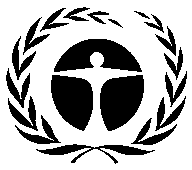 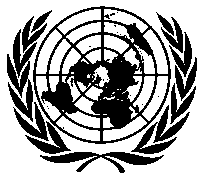 United NationsEnvironmentProgrammeDistr.GENERALUNEP/OzL.Pro/ExCom/82/1/Add.119 November 2018ORIGINAL: ENGLISHCountryProjectAgencyExComIssueStage II of HPMPsStage II of HPMPsStage II of HPMPsStage II of HPMPsStage II of HPMPsCameroonHCFC phase-out management plan stage IIUNIDO82/43All technical and cost issues resolvedThailandHCFC production phase-out management plan stage IIWorld Bank82/59All technical and cost issues resolvedTranche requests of stage I/stage II of HPMPsTranche requests of stage I/stage II of HPMPsTranche requests of stage I/stage II of HPMPsTranche requests of stage I/stage II of HPMPsTranche requests of stage I/stage II of HPMPsBrazilHCFC phase-out management plan (stage II, third tranche)UNDP/UNIDO/ Germany/Italy82/41Tranche above 5 million. Change of technology in two foam enterprises. Change of an enterprise in commercial refrigeration. Delay in room AC and revision of the AgreementChinaHCFC phase-out management plan (stage I, annual progress reports)UNDP/UNEP/ UNIDO/World Bank/Germany/ Japan82/45Request for extension of PU foam, ICR and servicing sector plansChina (Overarching)HCFC phase-out management plan (stage II)UNDP/UNEP/ UNIDO/World Bank/Germany/ Japan82/45Revision of the Agreement (decision 81/45)China (XPS foam)HCFC phase-out management plan (stage II, third tranche)UNIDO/Germany82/45Tranche above 5 million. All technical and cost issues resolvedChina (ICR)HCFC phase-out management plan (stage II, third tranche)UNDP82/45Tranche above 5 million. All technical and cost issues resolvedChina (Servicing)HCFC phase-out management plan (stage II, third tranche)UNEP/Japan/ Germany82/45All technical and cost issues resolvedChina (Solvent)HCFC phase-out management plan (stage II, third tranche)UNDP82/45All technical and cost issues resolvedEgyptHCFC phase-out management plan (stage I, third tranche)UNIDO/UNDP82/49Change of technology in one foam enterprise, temporary use of high-GWP technologyEquatorial GuineaHCFC phase-out management plan (stage I, third/fourth tranche)UNEP/UNIDO82/50Revised starting point Revised Article 7 data IndiaHCFC phase-out management plan (stage II, second tranche)UNDP/UNEP/ Germany82/52Tranche above 5 million. All technical and cost issues resolvedLibyaHCFC phase-out management plan (stage I, second tranche)UNIDO82/53Low level of fund disbursement. Country subject to compliance decisionIndividual investment projects to reduce HFCsIndividual investment projects to reduce HFCsIndividual investment projects to reduce HFCsIndividual investment projects to reduce HFCsIndividual investment projects to reduce HFCsChinaConversion from C5+HFC-245fa to C5+HFOs in a domestic refrigerator manufacturer (Hisense Kelon)UNDP82/45Agreement on cost reachedEcuadorConversion of HFC-134a and R-404A to R-290 and R-600a in the manufacture of domestic and commercial refrigerators in EcasaUNIDO82/48Agreement on cost reachedEgyptConversion from HFC-134a to HFOs in a polyurethane foam panel manufacturer (Army Factory)UNDP82/49Concerns raised at the 81st meeting not addressedThailandConversion from HFC to Propane (R-290) and Isobutene (R-600a) in the manufacture of commercial refrigeration appliances in Pattana Intercool Co. Ltd.World Bank82/59Agreement on cost reachedZimbabweConversion from HFC-134a to isobutane in the manufacture of domestic refrigerators at Capri (SME Harare)UNDP82/62Agreement on cost reached